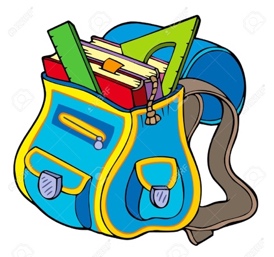 Schulbedarf 4b Klasseim Schuljahr 2020/ 211 Federschachtel mit folgendem Inhalt:2-3  Bleistifte Farbstifte (bitte gute Qualität) maximal 10 Stk.1 wasserlöslicher Folienstift1 Textmarker gelbRadiergummi (bitte gute Qualität)1 kleines Lineal (ca. 16 cm)1 großes GeodreieckFüllfeder + einige passende Patronen, TintenkillerFinelinerbox mit mindestens 10 verschiedenen Farben1 Tipp-Ex Roller (kein flüssiger Tipp-Ex)Außerdem 1 Schüttelpenal fürs Bankfach mit folgendem Inhalt:Filzstifte1 spitze Schere 1 Uhu Stick1 DosenspitzerZeichenschachtel (bitte ergänzen falls etwas fehlt):Deckfarben (bitte säubern und ggf. ergänzen)DeckweißWassergefäß ohne Deckel2 Borstenpinsel (1 dick, 1 dünn),   2 Haarpinsel (1 dick, 1 dünn)Wachsmalkreiden wasserfestWenn Ihr Kind möchte: Malschürze oder Männerhemd - bitte Ärmel kürzen!Malfetzerl1 Putzschwammerl (bitte in zwei Teile schneiden)Werkkoffer (bitte ergänzen falls etwas fehlt):4 verschiedene Farben von dünnem Filz (A4)2 Knäuel Wolle (verschiede Farben)flüssiger Klebergroßes Lineal (ca. 30 cm)Stecknadeln mit KopfHäkelnadel Stärke 51 stumpfe + 1 spitze Sticknadel (dünn)2-3 Nähnadeln (spitz)1 Spule Nähseide (Farbe ist egal)Hefte, Blöcke, Mappen, etc.:  Deutsch:  4x   A4 Hefte 20 Blatt, liniert, mit Rahmen (HÜ1, HÜ2, SÜ und Ersatz)Mathematik: 4x  A4 Hefte, 20 Blatt, kariert, mit Rahmen (HÜ1, HÜ2, SÜ und Ersatz)Sachunterricht:  1 A4 Heft 20 Blatt, liniert, mit RahmenElternheft/ HÜ-Heft:  A5 Heft liniert, 40 Blatt, mit RahmenDeutsch Schularbeit:  1 Heft  A4 liniert mit Rahmen und Korrekturrand, 20 Blatt Mathe Schularbeit:  1 Heft  A4 kariert mit Rahmen und Korrekturrand, 20 Blatt Wochenendtagebuch:  1 A5 Heft unliniert, 20 Blatt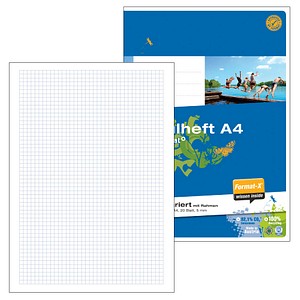 Collegeblock gelocht, A4, liniert, 9mm mit Rahmen 3 Schnellhefter (1 rot, 1 gelb, 1 blau)dünne Ringmappe aus Karton, 2 Löcher mit 3 Einlageblättern3 Umschläge rot aus Papier3 Umschläge blau aus PapierDie Hefte, Blöcke und Mappen bitte unbedingt aufder Innenseite mit Bleistift beschriften, keinesfalls außen!Sie können auch die Schnellhefter, den Collegeblockund die Ringmappe vom letzten Schuljahr weiternutzen. 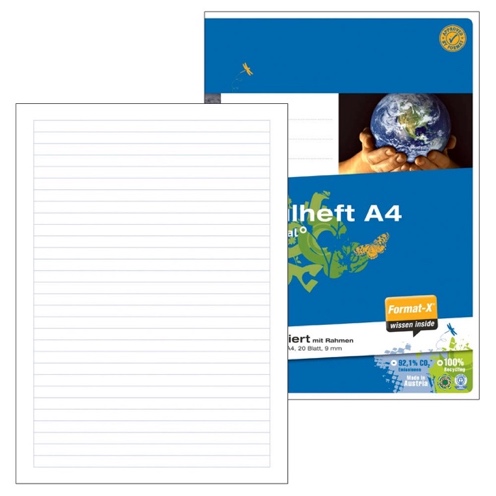 Turnsackerl:Stoffsackerl (von der 3. Klasse)Turnbekleidung: Sporthose + T-Shirt und GymnastikpatscherlMädchen: 3 HaargummisAußerdem brauchen wir1 TaschentuchboxHausschuhe mit heller Sohle (bitte mit wasserfestem Stift beschriften)Für die Jause 1 Stoffserviette Post-its, die gut kleben! Diese sind meist aus Kunststoff (nicht aus Papier) und tw. durchsichtigBitte beschriften Sie das Eigentum Ihres Kindes! Liebe Eltern, gönnen Sie Ihrem Kind einige Zeit zum „Nichtstun“ – die 3. Klasse war anstrengend und durch die Covid-19 Zeit aufwühlend. Es genügt, wenn Ihr Kind drei Wochen vor Schulbeginn mit dem täglichen Wiederholen anfängt. Lesen kann man auch in den Ferien täglich 😊Ich habe Ihrem Kind ein Ferienheft zusammengestellt, mit dem es sich optimal auf die 4. Klasse vorbereiten kann.Ich wünsche Ihnen und Ihrer Familie schöne und erholsame Ferien und freue mich auf das kommende Schuljahr! Helene Riener